Pogram konferencji: „Trendy metodyczne w doradztwie edukacyjno – zawodowym”  9:30-10:00  rejestracja uczestników10:00-12:40 	SESJA PLENARNA 10:00 		Powitanie gości - prof. zw. dr hab. Ewa Solarczyk-Ambrozik Kierownik Zakładu Kształcenia Ustawicznego i Doradztwa Zawodowego 10:10 		Otwarcie konferencji - prof. zw. dr hab. Agnieszka Cybal-Michalska Dziekan Wydziału Studiów Edukacyjnych 10:10 - 10:40 prof. zw. dr hab. Ewa Solarczyk-Ambrozik: Kierownik Zakładu Kształcenia       Ustawicznego i Doradztwa Zawodowego WSE UAM, Wyznaczniki zapotrzebowania na doradztwo.10:40-11:20 dr hab. Małgorzata Rosalska WSE UAM, Doradztwo zawodowe w szkołach     podstawowych - kluczowe cele i wyzwania metodyczne.11:20 – 11:50  mgr Sławomir Szymczak, Doradca Regionalny ds. Zintegrowanego Systemu Kwalifikacji IBE, Doradztwo zawodowe w procesie wdrażania Zintegrowanego Systemu Kwalifikacji.11:50-12:20 mgr Dorota Pisula, Dyrektor Biura Karier UAM, Pokolenie Z wobec rekrutacji - technologizacja czy zabawa?Dyskusja 12:20- 12:4512:40- 13:15 Przerwa kawowa13:15 – 14:45 Sekcje tematyczno-warsztatoweMgr Agnieszka Ciereszko, Metody i narzędzia w indywidualnym i grupowym doradztwie zawodowym.Dr hab. Małgorzata Rosalska, Q-sorty i inne metody dyskusyjne, czyli jak prowadzić rozmowy doradcze w grupie.Dr Anna Wawrzonek Uczeń w roli pracownika,, czyli jak pracować z uczniem w obszarze treści z rynku pracy. Mgr Filip Zaręba Relacyjne poradnictwo zawodowe z wykorzystaniem konceptów Analizy Transakcyjnej.Zapisy na konferencję poprzez formularz zgłoszeniowy:https://goo.gl/forms/2NXb01feGT1OzH2s1Sekretarz konferencji:				Przewodnicząca konferencji:Dr Anna Wawrzonek				Prof. zw. dr hab. Ewa Solarczyk-AmbrozikKomitet organizacyjny:Dr hab. Małgorzata RosalskaDr Magdalena BarańskaDr Monika ChristophDr Renata Konieczna-WoźniakDr Joanna SzłapińskaMgr Agnieszka Ciereszko (Akademia Webinaru)Mgr Filip Zaręba (WIDOK – Wielkopolskie Stowarzyszenie Doradców Kariery)Miejsce konferencji:Wydział Studiów Edukacyjnych UAMPoznań, 50-568  ul. Szamarzewskiego 89, sala 508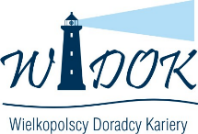 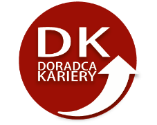 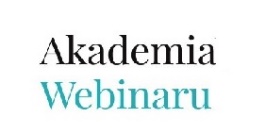 